10fed Gynhadledd Dysgu ac Addysgu10th Annual Learning and Teaching Conference12-14 Medi 2022 | 12-14 September 2022Academic Integrity after CovidNeal AlexanderSaesneg ac Ysgrifennu Creadigol | English and Creative WritingDrawing upon recent scholarship and several important reports published by the Quality Assurance Agency, this presentation will offer an overview of the ways in which the Covid-19 pandemic has affected UK HEIs' efforts to uphold the values of academic integrity. This will include considering: the effects of changes to assessment; isolation and mental health among students; and emerging threats, such as contract cheating, file sharing sites, and artificial intelligence programmes. The presentation will also briefly outline the work currently being done at Aberystwyth - by academics, librarians, learning support officers, and professional services colleagues - to discourage misconduct and promote good academic practice among students.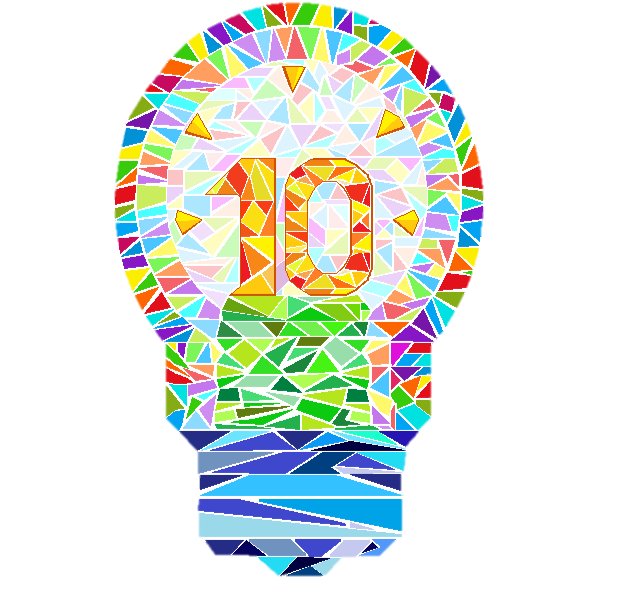 